Image files from Figure 3TraitMaleMaleFemaleFemale     Graphic# of CardsGraphic# of CardsWildtype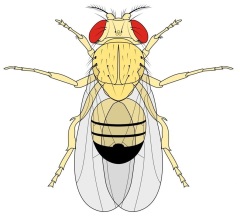 72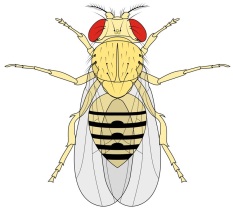 81No Wings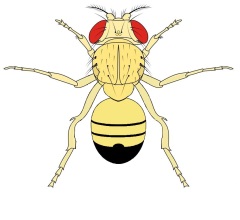 8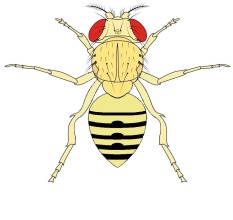 12White Eyes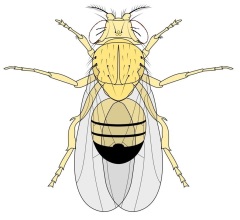 19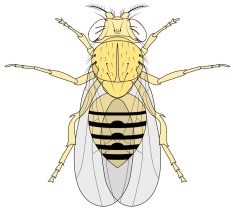 6Sepia Eyes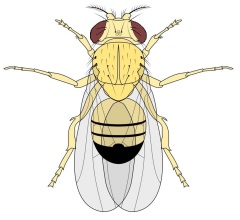 5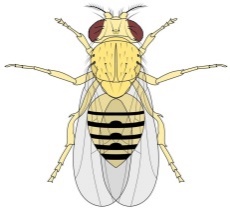 4Sepia Eyes& No Wings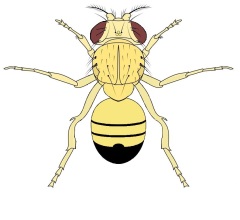 4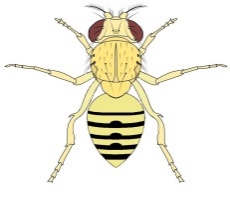 3